Board of Assessors Memorial Town Hall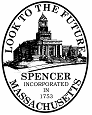 157 Main Street	Tel: 508-885-7500 x 165Spencer, MA 01562	Fax: 508-885-7512BOARD OF ASSESSORS MEETING AGENDANovember 4, 2019 @ 4:00 PMAssessor’s Office, Memorial Town HallReview and vote to approve regular meeting minutes from October 7, 2019Next month’s Board meeting to be held on December 9, 2019 @ 4:00 PMAssessment values and new growth were approved on October 15, 2019Motor Vehicle:Vote to approve thirty-five motor vehicle abatement applicationsVote to approve October’s monthly list of abatements for 2018			     Vote to approve October’s monthly list of abatements for 2019			 Boat Excise:     Vote to approve two boat abatement applications     Vote to approve October’s monthly list of abatements for 2019 Executive Session:The Board needs to enter into executive session G.L. c. 30A, §21 (a) purpose 7 citing the statutory right to privacy to discuss real estate exemption applications for FY20 and chapterland applications for FY21.Attend the Tax Classification Hearing with the Board of Selectmen tonight @ 6:00 PMOld Business:None at this timeNew Business:Any business that may come up from the time of posting until the time of meeting.Linda LeBlanc, MAA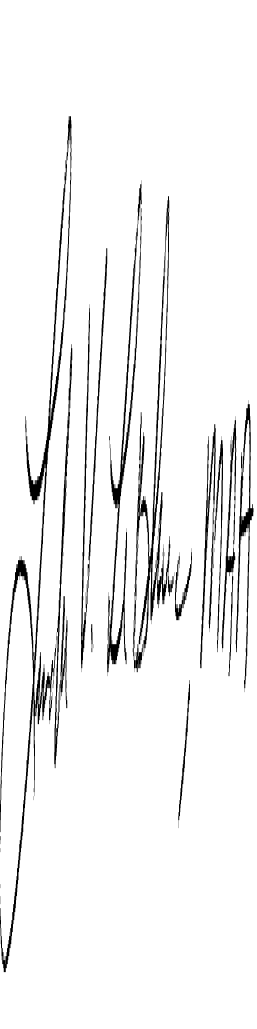 